カタカナ　　　　　　　　　　　　　　　なまえ: _______________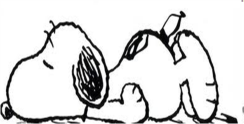 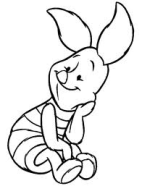 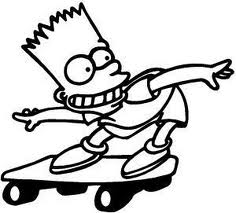 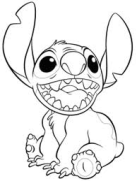 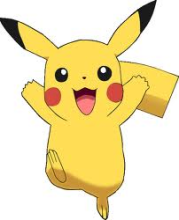 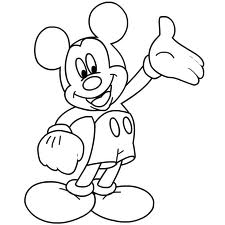 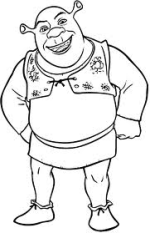 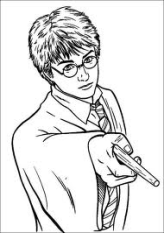 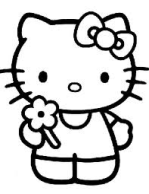 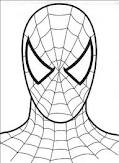 